Základní umělecká škola Jižní Město Praha 4ve spolupráci s městskou částí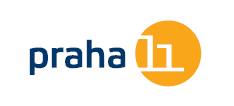 pořádáJIŽNÍ MĚSTO MUSIC 2019XXV. ročník soutěže pro mladé sólistyObor: komorní hra sobota 9. března 2019 Vážení přátelé,srdečně Vás zveme na další ročník hudební soutěže, která je letos zaměřena na komorní hru.Touto soutěží oslovujeme mladé muzikanty z celé Prahy 4. Rádi bychom, abyste využili možnosti změřit své schopnosti na muzikantském poli, ale i možnosti zkusit si svůj repertoár před letošní soutěží ZUŠ vyhlášenou MŠMT anebo jen tak si s chutí zahrát.Věříme, že přijmete toto naše pozvání a využijete tak možnost k vzájemnému setkání.Mgr. František Hlucháň, ředitel ZUŠA)  komorní hra s převahou dechových nástrojůa) soubory dřevěných dechových nástrojů a soubory zobcových fléten0. 	kategorie		do   8 let včetně		2 –   4 minutI. 	kategorie		do 10 let včetně		3 –   6 minutII. 	kategorie		do 13 let včetně		4 –   8 minutIII.	kategorie		do 16 let včetně		6 – 10 minutIV. 	kategorie		do 19 let včetně		6 – 10 minutV. 	kategorie		nad 19 let včetně		6 – 10 minutA)  komorní hra s převahou dechových nástrojůb) soubory žesťových nástrojů0. 	kategorie		do   9 let včetně		2 –   4 minutI. 	kategorie		do 11 let včetně		3 –   6 minutII. 	kategorie		do 14 let včetně		4 –   8 minutIII.	kategorie		do 17 let včetně		5 –   9 minutIV. 	kategorie		do 20 let včetně		6 – 10 minutV. 	kategorie		nad 20 let včetně		6 – 10 minutB)  komorní hra s převahou smyčcových nástrojů0. 	kategorie		do 9 let včetně			max.6 minutI. 	kategorie		do 11 let včetně		4 –   7 minutII. 	kategorie		do 13 let včetně		6 –   9 minutIII.	kategorie		do 15 let včetně		8 – 12 minutIV. 	kategorie		nad 15 let včetně		8 – 12 minutPro výpočet věkového průměru souboru je rozhodující věk jednotlivých členů dosažený v roce 2019Podmínky soutěže:- soutěž probíhá jednokolově- časové rozdělení bude oznámeno po uzávěrce přihlášekPřihlášku vyplňte elektronicky na adrese: http://www.zusjm.cz/prihlaska.php do 8. 2. 2019 Informace najdete také na www.zusjm.cz